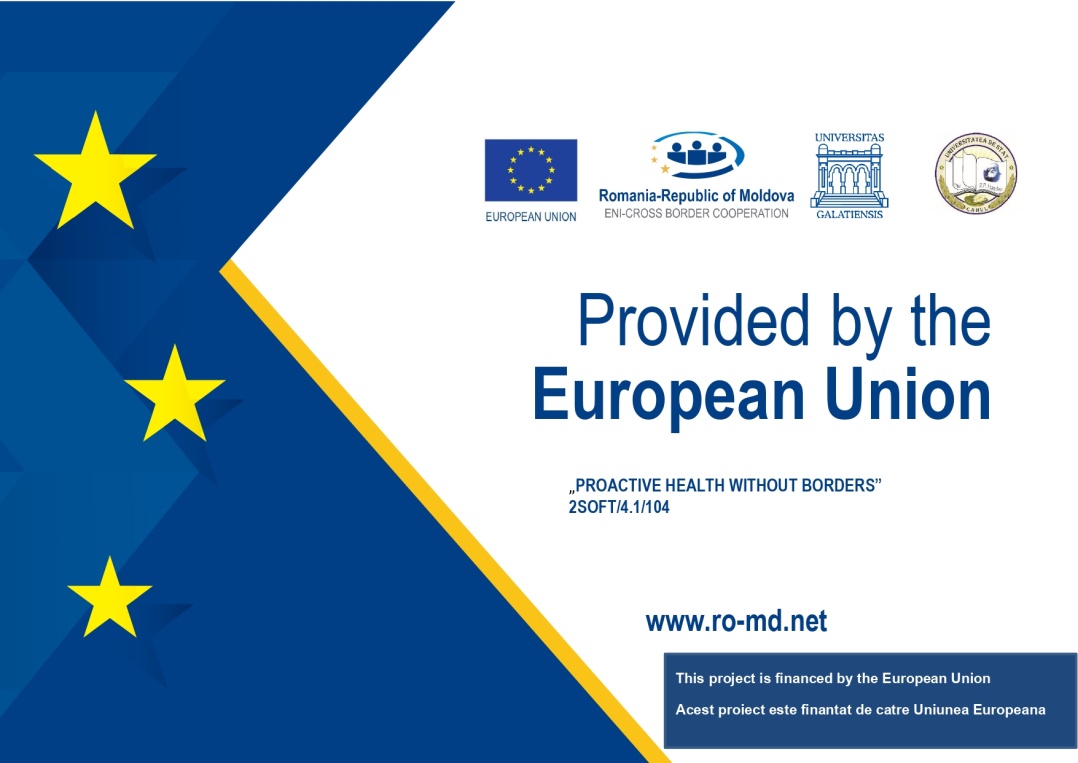 Fig1: Plăcuță metalică personalizată